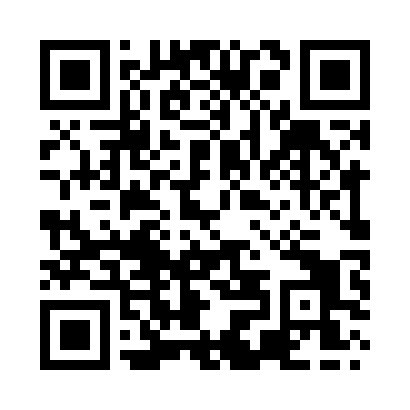 Prayer times for Ancaster, Lincolnshire, UKWed 1 May 2024 - Fri 31 May 2024High Latitude Method: Angle Based RulePrayer Calculation Method: Islamic Society of North AmericaAsar Calculation Method: HanafiPrayer times provided by https://www.salahtimes.comDateDayFajrSunriseDhuhrAsrMaghribIsha1Wed3:245:2812:596:088:3110:362Thu3:215:2612:596:098:3310:393Fri3:185:2412:596:108:3410:424Sat3:145:2312:596:118:3610:455Sun3:115:2112:596:128:3810:486Mon3:095:1912:596:138:4010:497Tue3:085:1712:596:148:4110:508Wed3:075:1512:596:158:4310:519Thu3:065:1312:596:168:4510:5210Fri3:055:1212:596:178:4610:5311Sat3:045:1012:596:188:4810:5312Sun3:045:0812:586:198:5010:5413Mon3:035:0712:586:208:5110:5514Tue3:025:0512:586:218:5310:5615Wed3:015:0312:596:228:5410:5716Thu3:005:0212:596:238:5610:5717Fri3:005:0012:596:248:5810:5818Sat2:594:5912:596:258:5910:5919Sun2:584:5712:596:269:0111:0020Mon2:574:5612:596:279:0211:0121Tue2:574:5512:596:289:0411:0122Wed2:564:5312:596:289:0511:0223Thu2:564:5212:596:299:0711:0324Fri2:554:5112:596:309:0811:0425Sat2:544:5012:596:319:0911:0426Sun2:544:4812:596:329:1111:0527Mon2:534:4712:596:329:1211:0628Tue2:534:4612:596:339:1311:0729Wed2:534:451:006:349:1511:0730Thu2:524:441:006:359:1611:0831Fri2:524:431:006:359:1711:09